Publicado en Sevilla el 12/04/2016 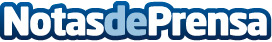 Cruzcampo rinde homenaje a los sevillanos a través de la campaña 'Sin ti no hay Feria'Cruzcampo se ha inspirado en la gente para centrar los mensajes de esta original campaña.  ¡Claveles para todos! Más de 4.000 claveles en 5 marquesinas expendedoras se colocarán por la ciudad. Además, la marca cervecera vestirá las bicicletas de Sevicio que estarán engalanadas con abanicos en el guardabarrosDatos de contacto:mayte friasNota de prensa publicada en: https://www.notasdeprensa.es/cruzcampo-rinde-homenaje-a-los-sevillanos-a Categorias: Andalucia Entretenimiento http://www.notasdeprensa.es